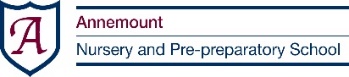 Key Stage 1 Book Recommendations Year One-The Tiger Who	Came to Tea by Judith Kerr-Not Now, Bernard by David McKee-If All The World Were… by Joseph Coelho & Allison Colpoys-Grandad’s Secret Giant by David Litchfield-Stick Man by Julia Donaldson & Axel Scheffler-A First Book of Nature by Nicola Davies & Mark Hearld-Meerkat Mail by Emily Gravett-Daisy: Eat Your Peas by Kes Gray &Nick Sharratt-Man on the Moon by Simon Bartram-Once Upon a Raindrop by James Carter & Nomoco-Where the Wild Things Are by Maurice Sendak-Anna Hibiscus by Atinuke & Lauren Tobia-Ruby’s Worry by Tom Percival-Winnie the Witch by Valerie Thomas	& Korky Paul-Professor Astro Cat's Human Body Odyssey by Dominic Walliman & Ben Newman.-A Cat’s Guide to the Night by Sky Stuart Atkinson &Brenda Kearney-Mr Wolf’s Pancakes by Jan Fearnley-Fantastically Great Women Who Worked Wonders by Kate Pankhur	-That Rabbit Belongs to Emily Brown by Cressida Cowell & Neal Layton.-Zeraffa Giraffa by Dianne Hofmeyr & Jane Ray	-We Build Our Homes by Laura Knowles &Chris Madden-Chocolate Cake by Michael Rosen &Kevin Waldron	.-Funnybones by Janet & Allan Ahlberg-The Fox in the Dark by Alison Green & Deborah Allwright. -Clever Polly And the Stupid Wolf by Catherine Storr & Marjorie-Ann Watts	-The Adventures of the Wishing Chair by Enid Blyton -The Puffin Fantastic Book of First Poems by June Crebbin-Baby Brains by Simon James-Actual Size by Steve Jenkins-One Day, So Many Ways by Laura Hall & Loris Lora-The Giant Jam Sandwich by Janet Burroway &John Vernon Lord-The Lighthouse Keeper’s Lunch by Rhonda & David Armitage-The Storm Whale by Benji Davies-Nimesh the Adventurer by Ranjit Singh & Mehrdokht Amini-Would You Rather? by John Burningham-Fantastic Mr Fox by Roald Dahl & Quentin Blake-When We Were Very Young by A.A.Milne-Pumpkin Soup by Helen Cooper-Gorilla by Anthony Browne-Paddington by Michael Bond & R.W.Alley-The Night Pirates by Peter Harris & Deborah Allwright-The Big Book of Bugs by Yuval Zommer-Amazing Grace by Mary Hoffman & Caroline Binch-Tree: Seasons Come, Seasons Go by Patricia Hegarty &Britta Teckentrup-Sophie’s Snail by Dick King Smith-Lost and Found by Oliver Jeffers	-Peace at Last by Jill MurphyYear Two-The Kiss that Missed by David Melling-The Diary of a Killer Cat by Anne Fine-The Owl Who was Afraid of the Dark by Jill Tomlinson -Dick King-Smith – All because of Jackson, The Invisible Dog,Mouse Family Robinson, The Sheep Pig-Joody Moody by Megan Mcdonald -My Naughty Little Sister by Dorothy Edwards -Mrs Pepperpot by Alf Proysen-Sophie’s Lucky by Dick King-Smith -Dick Whittington (various version)-You’re a Bad Man Mr Gum by Andy Stanton -Pippi Longstocking by Astrid Lindgren-Horrid Henry books -Roald Dahl – The Magic Finer, The BFG, Fantastic Mr Fox, George’s Marvellous Medicine, Matilda-Horrible Histories books -Horrible Geography books-Horrible Science books-The Secret Seven books-David Walliams books-Tom Fletcher books-Diary of a Wimpy Kid books by Jeff KinneyAge 8-9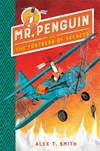 Mr. Penguin and the Fortress of Secrets Alex T.Smith Alex T Smith’s second book in the hilarious Mr Penguin series is a plunging plane-ride of action and excitement with a very British sensibility that will delight fans of funny illustrated books. A cross between Poirot and Indiana Jones for younger ones!Cookie and the Most Annoying Boy in the World 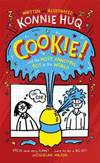 Konnie HuqFunny, ambitious Cookie wants to go on Brainbusters and get a pet, but the most annoying boy in the world keeps upsetting her plans. Can they ever be friends? Funny, loud, opinionated and sometimes thoughtless, Cookie is a relatable character.The Incredible Ecosystems of Planet Earth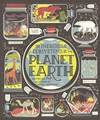 Rachel Ignotofsky This huge world we live in, with its infinitely varied regions, countries and communities, is – so we learn in Rachel Ignotofsky’s amazing new book – actually an interconnected series ecosystems, working together to make the best of our planet’s limited resources.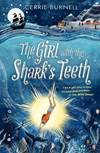  The Girl with the Shark’s Teeth Carrie Burnell When mysterious men kidnap her mother, Minnow has to set sail alone for the magical, dangerous and beautiful Wild Deep. This book is full of lyrical, breathless prose and Burnell’s imagination is marvellous.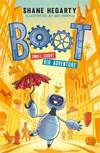 BOOT: Small Robot, Big Adventure Shane Hegarty The heartwarming story of Boot, a junkyard toy, will hook readers from page one. Shane Hegarty has a magic touch with words and has crafted a story that is a true delight to read and will linger long after the book finishes.Charlie Changes into a Chicken 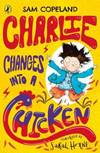 Sam Copeland Something strange happens to Charlie at random times for no apparent reason: he changes into animals. This book cleverly portrays ways of dealing with stress and anxiety, and provides some sound advice throughout. Brilliant and positive. 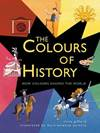 The Colours of History Clive Gifford Full of fascinating facts about colour, this book focuses on a topic that is not often covered in children’s books. It offers a wide range of opportunities and new ideas for parents and schools, working across the curriculum through art, history and beyond.Myth Atlas: Maps and Monsters, Hereos and Gods from Twelve Mythological Worlds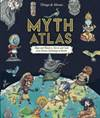 Thiago de Moraes The mythological worlds of 12 cultures from Ireland to Japan, Polynesia to the mythos of the Hindu world are explored here in a beautiful collection, which helps children to celebrate and respect the wonderful differences in the way people see the world.Ninja Kid: From Nerd to Ninja 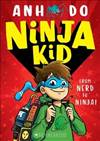 Anh Do Nelson Kane wakes up on his tenth birthday to discover that he has developed ninja powers. He puts his newfound skills to the test when a cluster of gigantic spiders attack the town. A light-hearted chapter book that's fast paced and funny.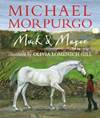 Muck and Magic Michael Morpurgo Bonny sees three magnificent horses in the Dales. Mesmerised by their beauty, she is delighted when she gets a Saturday job in the stables. This touching tale about an intergenerational friendship unfolds at a gentle pace, with exquisite drawings.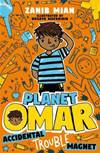 Planet Omar: Accidental Trouble Magnet Zanid Mian Planet Omar has all of the everyday life family drama and silly humour of Tom Gates and Sam Wu,Young Heroes: Inspirational Children from Around the World 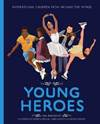 Lula Bridgeport This collection of remarkable young people’s achievements is truly inspirational. With a gentle guide to being a hero yourself at the back of the book, and a look back at great children of the past, these amazing young people give us all hope for the future.Hubert Horatio: How to Raise Your Grown-Ups 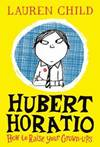 Lauren Child This is the fabulous story of the millionaire family The Bobton-Trents, and how their only child Hubert becomes a responsible and sensible child due to his woefully irresponsible and senseless parents! A great first chapter book that's a fun and witty read.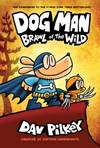 Dog Man 6: Brawl of the Wind Dav Pilkey In the sixth of the phenomenally successful Dog Man series, three rather naughty characters use a shrink ray gun to miniaturise an abandoned robot belonging to evil genius and Dog Man nemesis, Petey the cat.Everest 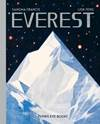 Sangma Francis & Liz FengChildren will love this beautiful and fascinating introduction to Everest, and it’s a particularly useful resource for primary schools who are looking at international features such as mountains in Key Stage 1 and 2.